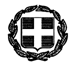 ΕΛΛΗΝΙΚΗ ΔΗΜΟΚΡΑΤΙΑ      ΝΟΜΟΣ ΑΤΤΙΚΗΣ       ΔΗΜΟΣ ΦΥΛΗΣΟΙΚΟΝΟΜΙΚΗ ΕΠΙΤΡΟΠΗ ΠΡΑΚΤΙΚΟ 1ο   ΔΗΜΟΣΙΕΥΣΗ  ΠΙΝΑΚΑ ΑΝΑΡΤΗΣΗΣ ΑΠΟΦΑΣΕΩΝ  Ο.Ε. 22-01-2016Άνω Λιόσια σήμερα την 22α του μήνα Ιανουαρίου του έτους 2016, ημέρα Παρασκευή πιο κάτω υπογεγραμμένος Καματερός Δημήτριος, υπάλληλος του Δήμου Φυλής, δημοσίευσα, σύμφωνα με τις διατάξεις του άρθρου 113 και 284 του Ν. 3463/06, στο προορισμένο μέρος του Δημοτικού Καταστήματος, ενώπιον δύο μαρτύρων, πίνακα με περίληψη των αποφάσεων Οικονομικής Επιτροπής, που ελήφθησαν κατά την από 22-01-2016 συνεδρίασή της.Αφού έγινε η ανάρτηση, το παρόν αποδεικτικό υπογράφεταιΟ ενεργήσας τη δημοσίευση                                                                                                                                                                                         Οι μάρτυρες                                                                                                                                                                         1. Κοντούλα Ευθυμία.....................                                                                                                                                                                        2. Βασιλοπούλου Αικατερίνη............ΑΡ.ΑΠ.ΠΕΡΙΛΗΨΗ ΑΠΟΦΑΣΗΣΑΡ. ΠΡΩΤ. ΑΝΑΡΤΗΣΗΣΔΙΑΥΓΕΙΑ1 Λήψη απόφασης σχετικά με ανάθεση του εξώδικου και δικαστικού χειρισμού της προσφυγής που άσκησε η ανώνυμη εταιρεία με την επωνυμία «ΑΤΤΙΚΗ ΟΔΟΣ Α.Ε.» κατά του πρώην Δήμου Άνω Λιοσίων και ήδη Δήμου Φυλής.ΕΓΚΡΙΝΕΤΑΙ  ΚΑΤΑ ΠΛΕΙΟΨΗΦΙΑ5353/22-01-16ΑΝΑΡΤΗΤΕΑΣΤΟ ΔΙΑΔΙΚΤΥΟ	2Κατακύρωση  ή  μη  των  αποτελεσμάτων  του  Πρόχειρου  Διαγωνισμού  για  την «ΠΡΟΜΗΘΕΙΑ:1) ΑΝΑΛΩΣΙΜΩΝ  ΥΛΙΚΩΝ  ΜΕΛΑΝΙΩΝ & ΤΟΝΕΡ, 2) ΓΡΑΦΙΚΗΣ ΥΛΗΣ,  3) ΦΩΤΟΤΥΠΙΚΟΥ  ΧΑΡΤΙΟΥ  & ΠΡΟΤΥΠΩΜΕΝΩΝ  ΕΝΤΥΠΩΝ» Α.Μ.:60/2015 συνολικού  προϋπολ/σμού  122.130,00€  (συμπ/νου  Φ.Π.Α.),  για  την  ΟΜΑΔΑ 1: ΑΝΑΛΩΣΙΜΑ ΥΛΙΚΑ ΜΕΛΑΝΙΑ  & ΤΟΝΕΡΕΓΚΡΙΝΕΤΑΙ  ΟΜΟΦΩΝΑ5354/22-01-2016ΑΝΑΡΤΗΤΕΑΣΤΟ ΔΙΑΔΙΚΤΥΟ	3Έγκριση  τεχνικών  προδιαγραφών & όρων  διακήρυξης  δυνάμει  της  υπ’ αριθ. 174/2015  Μελέτης  Τ.Υ.  για  την «ΠΡΟΜΗΘΕΙΑ  ΤΡΟΦΙΜΩΝ  & ΛΟΙΠΩΝ  ΕΙΔΩΝ  ΔΙΑΒΙΩΣΗΣ  ΓΙΑ  ΤΟ               	Δ. ΦΥΛΗΣ  & ΤΩΝ  ΝΟΜΙΚΩΝ  ΤΟΥ ΠΡΟΣΩΠΩΝ» συνολικού προϋπολ/σμού  1.364.479,56 € καθώς  και διάθεση πίστωσης  ποσού  990.537,22 €  (συμπ/νου  Φ.Π.Α.) στον υπό έγκριση Προϋπολ/σμό του Δήμου Φυλής Οικ. Έτους 2016,  που  αφορά  την  ανωτέρω προμήθεια για:               	1) Τρόφιμα της  Δ/νσης Κοινωνικής  Προστασίας, Παιδείας & Πολιτισμού, 2) Τρόφιμα για ΚΑΠΗ, 3) Προμήθεια Γάλακτος για τους δικαιούχους του Δήμου Φυλής.ΕΓΚΡΙΝΕΤΑΙ  ΟΜΟΦΩΝΑ5356/22-01-2016ΑΝΑΡΤΗΤΕΑΣΤΟ ΔΙΑΔΙΚΤΥΟ	4Επικύρωση  η  μη  της  Γνωμοδότησης  της  Επιτροπής  Διενέργειας  επί  της  υποβληθείσας  ένστασης  της Εταιρείας  «ΕΥΡΟΠΡΑΙΣ ΠΕΡΙΒΑΛΛΟΝΤΙΚΗ  ΕΠΕ»  κατά  συμμετέχουσας  εταιρείας  για  τον  Διαγωνισμό «ΠΡΟΜΗΘΕΙΑ  ΤΟΥ  ΣΥΝΟΛΟΥ  ΤΩΝ  ΕΙΔΩΝ  ΚΑΘΑΡΙΟΤΗΤΑΣ  -  ΕΥΠΡΕΠΙΣΜΟΥ  & ΕΙΔΩΝ  ΥΓΙΕΙΝΗΣ ΤΟΥ  Δ. ΦΥΛΗΣ  & ΤΩΝ  ΝΟΜΙΚΩΝ  ΠΡΟΣΩΠΩΝ  ΑΥΤΟΥ» Α.Μ.:66/2015  προϋπολ/σμού  58.288,33 € (συμπ/νου Φ.Π.Α.).ΕΓΚΡΙΝΕΤΑΙ  ΚΑΤΑ ΠΛΕΙΟΨΗΦΙΑ5357/22-01-2016	5Επικύρωση του υπ’ αριθ.61574/24-12-2015 Πρακτικού Διενέργειας Δημόσιας Κλήρωσης για τη συγκρότηση συλλογικών οργάνων, μετά από διενέργεια δημόσιας κλήρωσης για την επιλογή των μελών στην «Επιτροπή Διενέργειας Διαγωνισμών και Αξιολόγησης Προσφορών, Εργασιών, Μεταφορών, Παροχής Υπηρεσιών, σύμφωνα με το Π.Δ.28/80.ΕΓΚΡΙΝΕΤΑΙ  ΟΜΟΦΩΝΑ5358/22-01-2016ΑΝΑΡΤΗΤΕΑΣΤΟ ΔΙΑΔΙΚΤΥΟ	6Εισήγηση για το αποτέλεσμα του ελέγχου των επικαιροποιημένων δικαιολογητικών της αναδόχου εταιρείας «ΔΑΜΩΝ ΑΤΕ» για την κατασκευή του έργου: «ΚΑΤΑΣΚΕΥΗ ΔΙΚΤΥΟΥ ΑΚΑΘΑΡΤΩΝ ΣΤΗΝ ΠΕΡΙΟΧΗ ΠΗΓΗ (ΤΟΜΕΑΣ Γ΄) ΤΟΥ ΔΗΜΟΥ ΦΥΛΗΣ»Α.Μ.: 20/2010, προϋπολογισμού 2.500.000,00€ συμπ/νου του Φ.Π.Α.ΕΓΚΡΙΝΕΤΑΙ  ΚΑΤΑ ΠΛΕΙΟΨΗΦΙΑ5361/22-01-2016	7 Παροχή πληρεξουσιότητας στο δικηγόρο Αθηνών κ. Αλεξόπουλο Βασίλειο, για τη νομική στήριξη πρώην αιρετού του Δήμου Φυλής: α) ενώπιον του Γ΄ Τριμελούς Πλημμελειοδικείου Αθηνών, κατά τη δικάσιμο της 25-1-2016 και β) ενώπιον του  Αυτόφορου Τριμελούς Πλημμελειοδικείου Αθηνών, κατά τη δικάσιμο της 26-1-2016.ΣΥΖΗΤΗΘΗΚΕ  ΕΚΤΑΚΤΟ  & ΕΓΚΡΙΝΕΤΑΙ  ΚΑΤΑ ΠΛΕΙΟΨΗΦΙΑ5468/2201-2016ΑΝΑΡΤΗΤΕΑΣΤΟ ΔΙΑΔΙΚΤΥΟ